ПРАВИТЕЛЬСТВО РОССИЙСКОЙ ФЕДЕРАЦИИПОСТАНОВЛЕНИЕот 27 ноября 2000 г. N 894О ГОСУДАРСТВЕННОЙ ПОДДЕРЖКЕ КАЗАЧЬИХОБЩЕСТВ, ВЗЯВШИХ НА СЕБЯ ОБЯЗАТЕЛЬСТВА ПО ПРОИЗВОДСТВУИ ПОСТАВКЕ СЕЛЬСКОХОЗЯЙСТВЕННОЙ ПРОДУКЦИИ, СЫРЬЯИ ПРОДОВОЛЬСТВИЯ ДЛЯ ГОСУДАРСТВЕННЫХ НУЖДВ целях государственной поддержки казачьих обществ, взявших на себя обязательства по производству и поставке сельскохозяйственной продукции, сырья и продовольствия для государственных нужд, Правительство Российской Федерации постановляет:1. Министерству сельского хозяйства Российской Федерации, Министерству обороны Российской Федерации, Министерству внутренних дел Российской Федерации, Федеральной службе безопасности Российской Федерации, Федеральному агентству по делам национальностей, другим федеральным органам исполнительной власти - государственным заказчикам поставок сельскохозяйственной продукции, сырья и продовольствия и исполнительным органам субъектов Российской Федерации принять дополнительные меры по всемерной поддержке и использованию возможностей казачьих обществ для увеличения производства и поставок сельскохозяйственной продукции, сырья и продовольствия для государственных нужд.(п. 1 в ред. Постановления Правительства РФ от 02.08.2023 N 1263)2. Министерству обороны Российской Федерации, Министерству внутренних дел Российской Федерации, Федеральной службе безопасности Российской Федерации и другим федеральным органам исполнительной власти, в которых законом предусмотрена военная служба:(в ред. Постановления Правительства РФ от 02.08.2023 N 1263)содействовать передаче в установленном порядке в собственность казачьим обществам, взявшим на себя обязательства по производству и поставке сельскохозяйственной продукции, сырья и продовольствия для государственных нужд, части автомобилей, автотракторной техники и другого имущества, находящихся в оперативном управлении воинских частей, по сложившимся ценам (с учетом износа), а также высвобождающегося имущества при реорганизации или ликвидации подведомственных государственных сельскохозяйственных организаций;(в ред. Постановления Правительства РФ от 02.08.2023 N 1263)обеспечить в установленном порядке включение представителей указанных казачьих обществ в составы конкурсных комиссий для определения победителей конкурсов на размещение заказов на поставку сельскохозяйственной продукции, сырья и продовольствия для государственных нужд.3. Министерству сельского хозяйства Российской Федерации совместно с исполнительными органами субъектов Российской Федерации оказывать в установленном порядке содействие:(в ред. Постановления Правительства РФ от 02.08.2023 N 1263)в обеспечении казачьих обществ, взявших на себя обязательства по производству и поставке сельскохозяйственной продукции, сырья и продовольствия для государственных нужд, и образованных ими организаций, занимающихся сельскохозяйственным производством, сельскохозяйственной техникой, оборудованием, племенным и рабочим скотом, семенами и посадочным материалом, удобрениями, средствами защиты растений, кормами, а также в осуществлении агротехнического и зооветеринарного обслуживания;(в ред. Постановления Правительства РФ от 02.08.2023 N 1263)в повышении профессиональной подготовки членов указанных казачьих обществ в области современных методов ведения агропромышленного производства;в предоставлении указанным казачьим обществам информационно - консультативных услуг в области производства, переработки и реализации сельскохозяйственной продукции и продовольствия.4. Рекомендовать исполнительным органам субъектов Российской Федерации:(в ред. Постановления Правительства РФ от 02.08.2023 N 1263)рассмотреть возможность увеличения количества земельных участков, предоставленных указанным в абзаце втором пункта 3 настоящего постановления казачьим обществам для сельскохозяйственного производства;(в ред. Постановления Правительства РФ от 02.08.2023 N 1263)учитывать потребности указанных казачьих обществ при выделении из бюджетов субъектов Российской Федерации средств на развитие сельскохозяйственного производства и социально - инженерное обустройство села;(в ред. Постановления Правительства РФ от 02.08.2023 N 1263)оказывать указанным казачьим обществам и образованным ими организациям содействие в реализации произведенных сельскохозяйственной продукции и продовольствия для региональных нужд.(в ред. Постановления Правительства РФ от 02.08.2023 N 1263)Председатель ПравительстваРоссийской ФедерацииМ.КАСЬЯНОВСписок изменяющих документов(в ред. Постановления Правительства РФ от 02.08.2023 N 1263)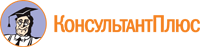 